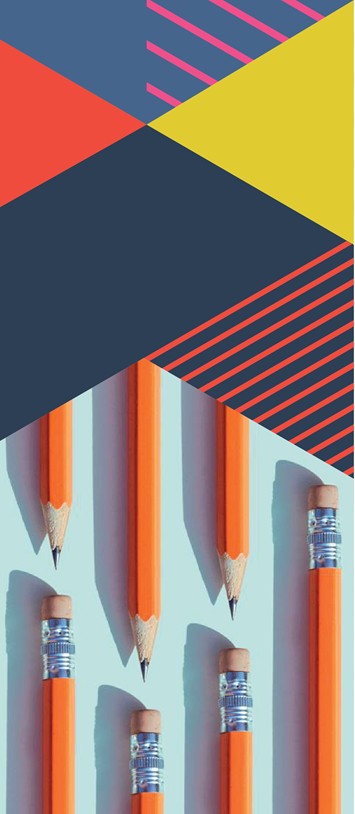 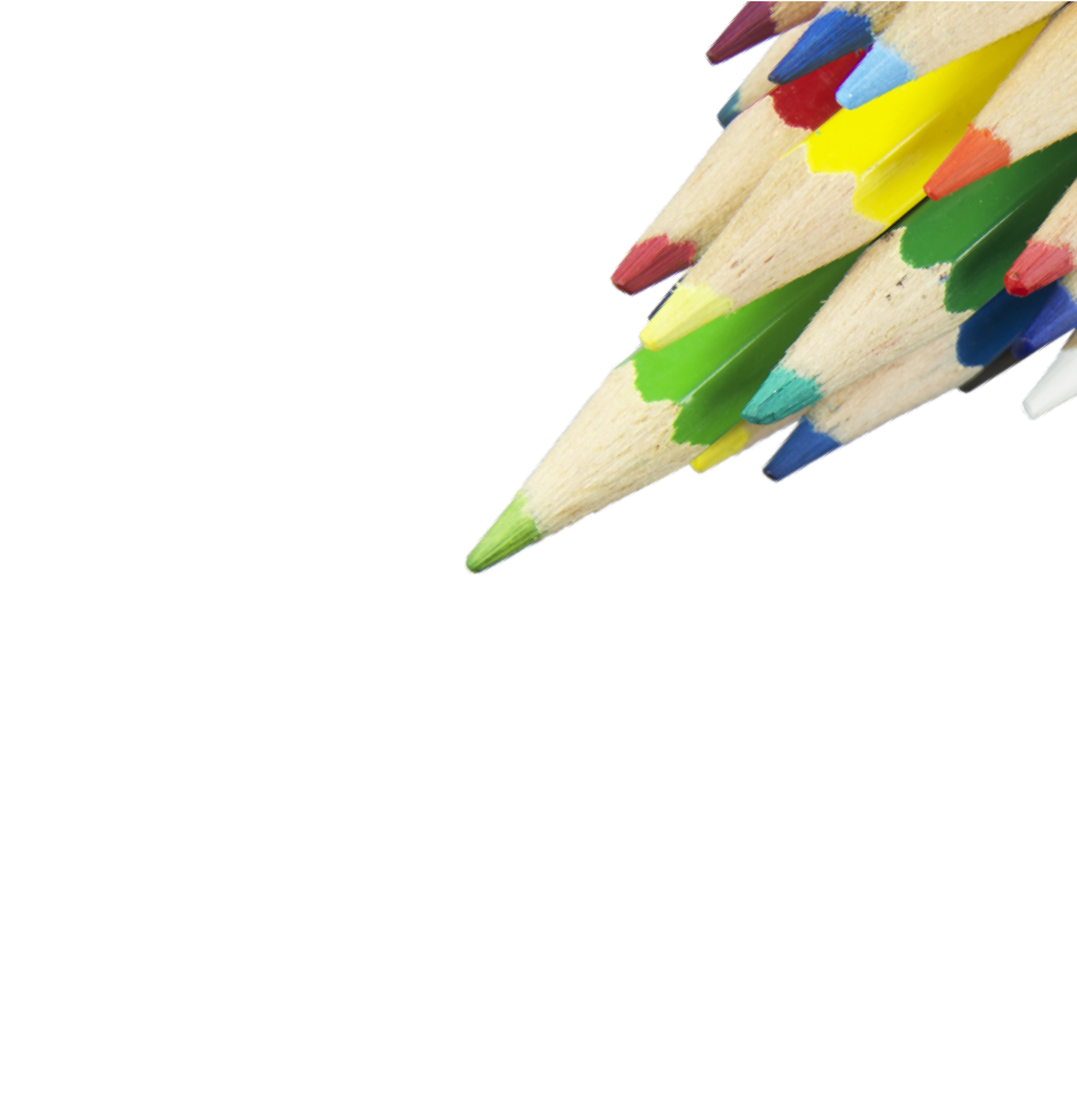 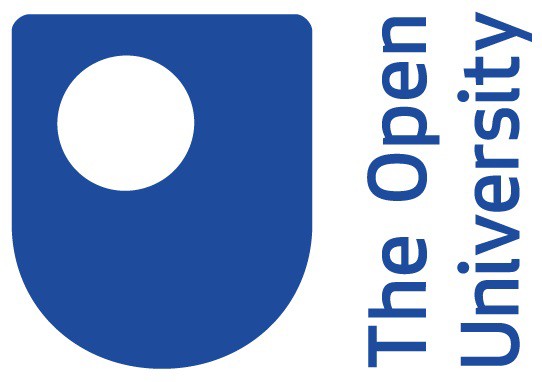 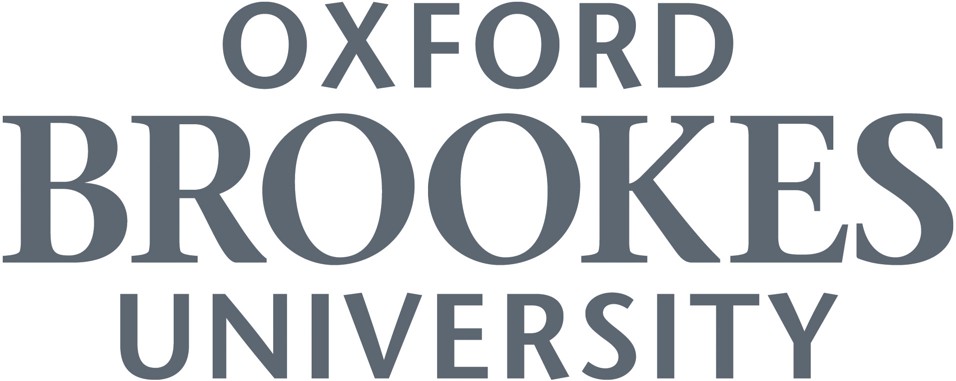 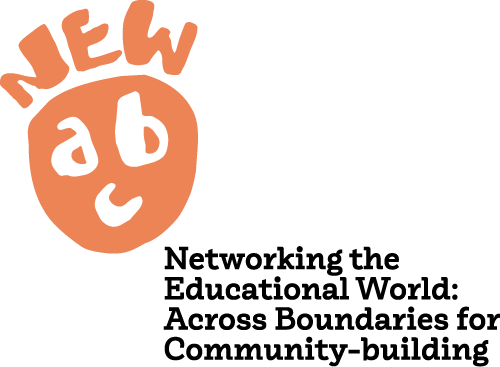 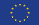 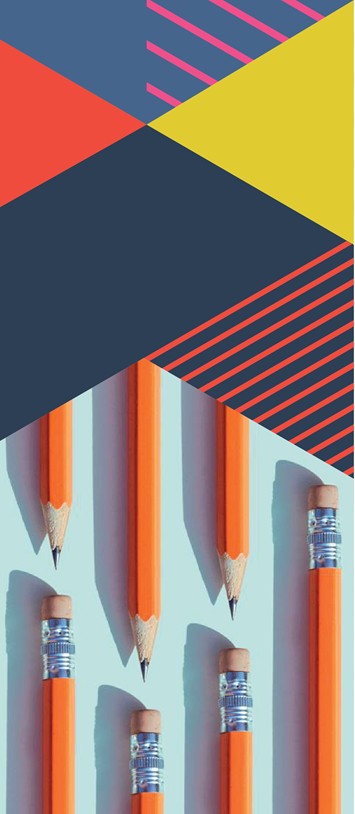 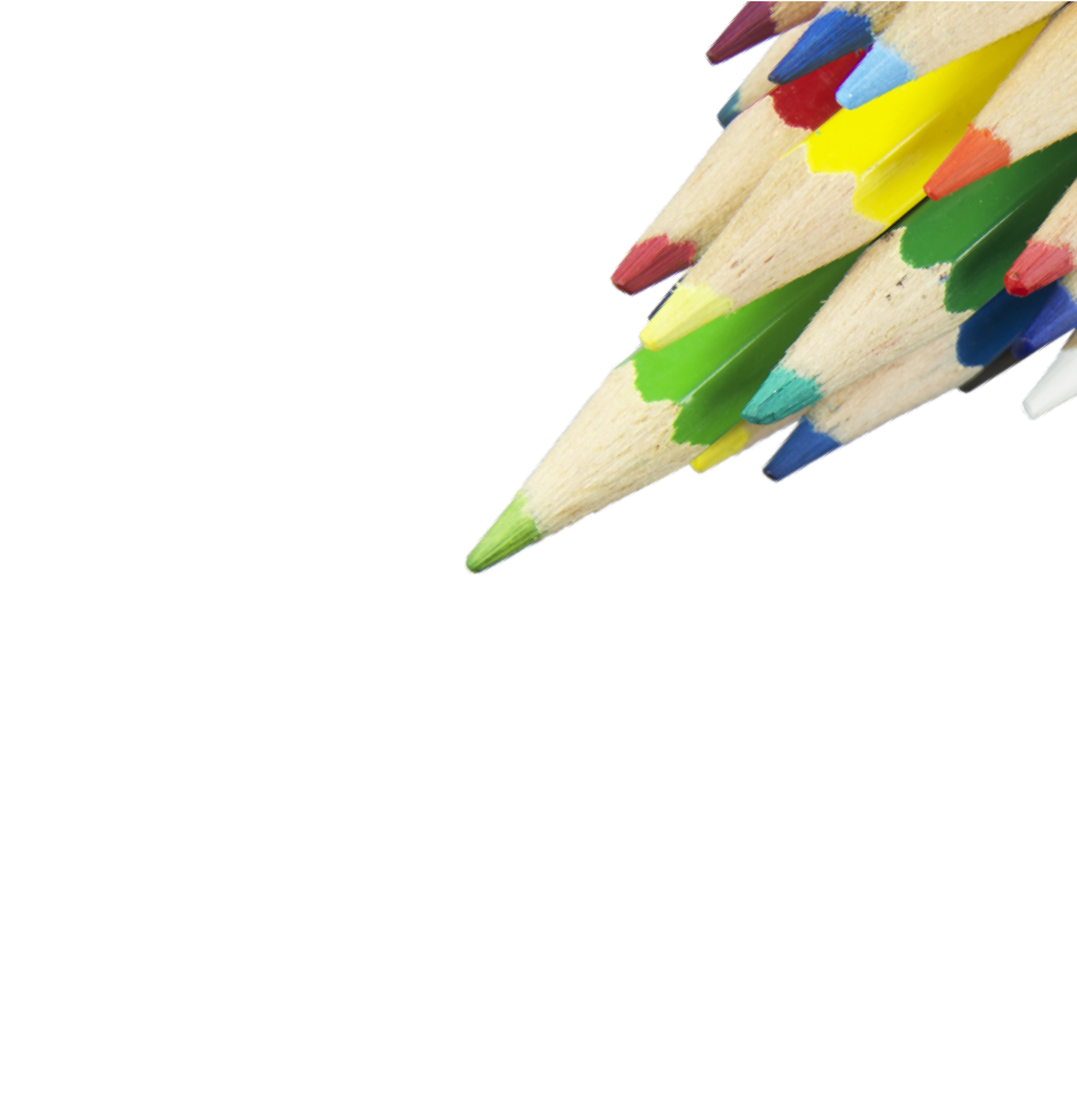 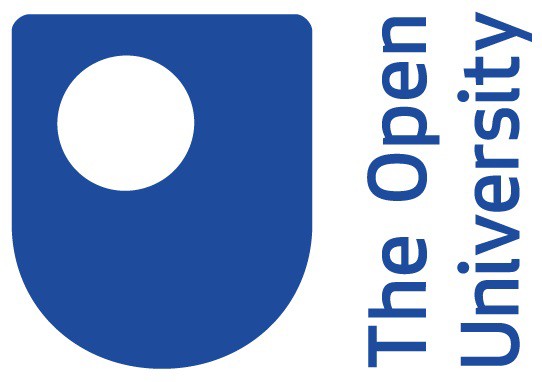 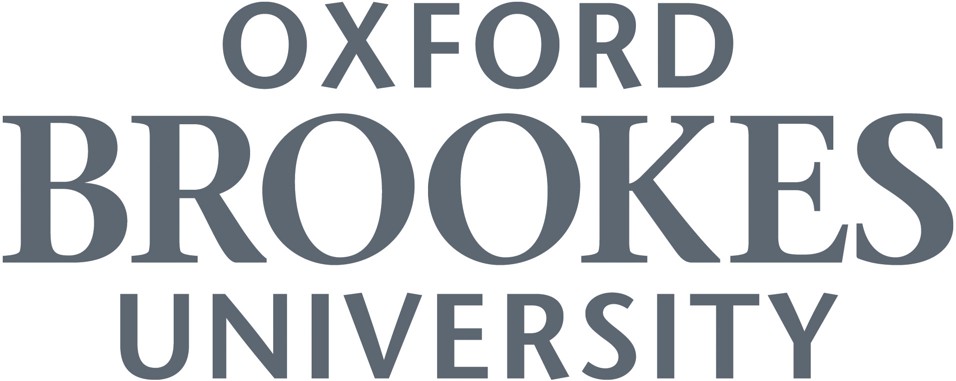 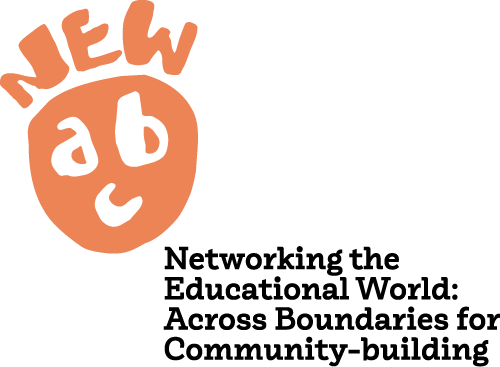 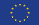 What could we have done differently?How did you feel when presenting your work and Club experiences to members of your school’s senior leadership team?In your opinion, the Young Translators Club project has been about 	